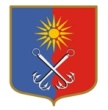 ОТРАДНЕНСКОЕ ГОРОДСКОЕ ПОСЕЛЕНИЕ КИРОВСКОГО МУНИЦИПАЛЬНОГО РАЙОНА ЛЕНИНГРАДСКОЙ ОБЛАСТИСОВЕТ ДЕПУТАТОВТРЕТЬЕГО СОЗЫВАР Е Ш Е Н И Еот «21» августа 2019 года № 27Об утверждении структуры администрации Отрадненского городского поселения Кировского муниципального района Ленинградской областиВ соответствии с частью 8 ст. 37 Федерального закона от 06.10.2003 года   № 131 – ФЗ «Об общих принципах организации местного самоуправления в Российской Федерации», областным законом 126-оз от 29.12.2005 года «О комиссиях по делам несовершеннолетних  защите их прав в Ленинградской области» совет депутатов решил:1. Утвердить структуру администрации Отрадненского городского поселения Кировского муниципального района Ленинградской области согласно Приложению.2. Признать утратившим силу решение Совета депутатов муниципального образования Отрадненское городское поселение муниципального образования Кировский муниципальный район Ленинградской области от 07 октября 2015 года № 32 «Об утверждении структуры администрации муниципального образования Отрадненское городское поселение муниципального образования Кировский муниципальный район Ленинградской области».3. Настоящее решение подлежит официальному опубликованию и распространяется на правоотношения, возникшие с 01.09.2019 года.Глава муниципального образования                                            И.В. ВалышковаУтвержденорешением совета депутатов МО «Город Отрадное»от «21» августа 2019 года № 27(приложение)         Структура администрации Отрадненского городского поселения			        Кировского муниципального района Ленинградской области